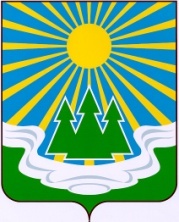 МУНИЦИПАЛЬНОЕ ОБРАЗОВАНИЕ«СВЕТОГОРСКОЕ ГОРОДСКОЕ ПОСЕЛЕНИЕ»ВЫБОРГСКОГО РАЙОНА ЛЕНИНГРАДСКОЙ ОБЛАСТИСОВЕТ ДЕПУТАТОВ третьего созываРЕШЕНИЕот 20 октября 2020 года                          №  33Об исполнении бюджетамуниципального образования«Светогорское городское поселение»Выборгского районаЛенинградской областиза 9 месяцев 2020 года	Заслушав отчет главы администрации муниципального образования «Светогорское городское поселение» Выборгского района Ленинградской области Давыдова С.В. об исполнении бюджета муниципального образования «Светогорское городское поселение» Выборгского района Ленинградской области за 9 месяцев 2020 года, в соответствии 
с частью 5 статьи 264.2 Бюджетного кодекса Российской Федерации, совет депутатовР Е Ш И Л:            1. Принять к сведению отчет об исполнении бюджета муниципального образования «Светогорское городское поселение» Выборгского района Ленинградской области за 
9 месяцев 2020 год по доходам в сумме 143 208,3 тысяч рублей и по расходам в сумме 123 625,7 тысяч рублей с превышением доходов над расходами (профицитом местного бюджета) в сумме 19 582,6 тысяч рублей и со следующими показателями:	1)   по доходам бюджета муниципального образования «Светогорское городское поселение» Выборгского района Ленинградской области по кодам классификации доходов бюджета согласно приложению 1;	2)  по расходам бюджета муниципального образования «Светогорское городское поселение» Выборгского района Ленинградской области по разделам и подразделам классификации расходов бюджета согласно приложению 2;	3)  по расходам бюджета муниципального образования «Светогорское городское поселение» Выборгского района Ленинградской области по ведомственной структуре расходов бюджета согласно приложению 3;	4)  по источникам финансирования дефицита бюджета муниципального образования «Светогорское городское поселение» Выборгского района Ленинградской области по кодам классификации источников финансирования дефицита бюджета согласно приложению 4.2. Принять к сведению сведения о численности муниципальных служащих органов местного самоуправления, работников муниципальных учреждений и фактических расходах на оплату их труда за 9 месяцев 2020 год согласно приложению 5.3. Опубликовать настоящее Решение в газете «Вуокса», в сетевом издании «Официальный вестник муниципальных правовых актов органов местного самоуправления муниципального образования «Выборгский район» Ленинградской области» (npavrlo.ru) и разместить на официальном сайте МО "Светогорское городское поселение" (mo-svetogorsk.ru).Глава муниципального образования
«Светогорское городское поселение»                                                                  И.В. Иванова Рассылка: дело, администрация, прокуратура, газета «Вуокса», Официальный сайт, Официальный вестникПриложение №4к проекту решению совета депутатовМО «Светогорское городское поселение»от 20.10.2020 г. № 33ИСТОЧНИКИФИНАНСИРОВАНИЯ ДЕФИЦИТА БЮДЖЕТА МУНИЦИПАЛЬНОГО ОБРАЗОВАНИЯ «СВЕТОГОРСКОЕ ГОРОДСКОЕ ПОСЕЛЕНИЕ» ВЫБОРГСКОГО РАЙОНА ЛЕНИНГРАДСКОЙ ОБЛАСТИ ПО КОДАМ КЛАССИФИКАЦИИ ИСТОЧНИКОВ ФИНАНСИРОВАНИЯ ДЕФИЦИТА БЮДЖЕТА 
ЗА 9 МЕСЯЦЕВ 2020 ГОДА(тысяч рублей)Приложение №5к проекту решения совета депутатовМО «Светогорское городское поселение»от 20.10.2020 г. № 33СВЕДЕНИЯО ЧИСЛЕННОСТИ МУНИЦИПАЛЬНЫХ СЛУЖАЩИХ ОРГАНОВМЕСТНОГО САМОУПРАВЛЕНИЯ, РАБОТНИКОВ МУНИЦИПАЛЬНЫХ УЧРЕЖДЕНИЙ И ФАКТИЧЕСКИХ РАСХОДОВ НА ОПЛАТУ ИХ ТРУДА 
ЗА 9 МЕСЯЦЕВ 2020 ГОДА									(тысяч рублей)Приложение №1Приложение №1Приложение №1к проекту решения совета депутатовк проекту решения совета депутатовк проекту решения совета депутатовМО «Светогорское городское поселение»от 20.10.2020 г. № 33 МО «Светогорское городское поселение»от 20.10.2020 г. № 33 МО «Светогорское городское поселение»от 20.10.2020 г. № 33 ДОХОДЫ   БЮДЖЕТАДОХОДЫ   БЮДЖЕТАДОХОДЫ   БЮДЖЕТАМУНИЦИПАЛЬНОГО ОБРАЗОВАНИЯ «СВЕТОГОРСКОЕ ГОРОДСКОЕ ПОСЕЛЕНИЕ» ВЫБОРГСКОГО РАЙОНА ЛЕНИНГРАДСКОЙ ОБЛАСТИМУНИЦИПАЛЬНОГО ОБРАЗОВАНИЯ «СВЕТОГОРСКОЕ ГОРОДСКОЕ ПОСЕЛЕНИЕ» ВЫБОРГСКОГО РАЙОНА ЛЕНИНГРАДСКОЙ ОБЛАСТИМУНИЦИПАЛЬНОГО ОБРАЗОВАНИЯ «СВЕТОГОРСКОЕ ГОРОДСКОЕ ПОСЕЛЕНИЕ» ВЫБОРГСКОГО РАЙОНА ЛЕНИНГРАДСКОЙ ОБЛАСТИПО КОДАМ КЛАССИФИКАЦИИ ДОХОДОВ БЮДЖЕТОВ  ПО КОДАМ КЛАССИФИКАЦИИ ДОХОДОВ БЮДЖЕТОВ  ПО КОДАМ КЛАССИФИКАЦИИ ДОХОДОВ БЮДЖЕТОВ  ЗА 9 МЕСЯЦЕВ 2020 ГОДАЗА 9 МЕСЯЦЕВ 2020 ГОДАЗА 9 МЕСЯЦЕВ 2020 ГОДА(тысяч рублей)(тысяч рублей)(тысяч рублей)Код бюджетной классификацииНаименование доходовИсполнено         1231 00 00000 00 0000 000Налоговые и неналоговые доходы77 722,81 01 00000 00 0000 000Налоги на прибыль, доходы44 032,81 01 02000 01 0000 110Налог на доходы физических лиц44 032,81 01 02010 01 0000 110Налог на доходы физических лиц с доходов, источником которых является налоговый агент, за исключением доходов, в отношении которых исчисление и уплата налога осуществляется в соответствии со статьями 227, 227.1 и 228 Налогового кодекса Российской Федерации41 467,71 01 02020 01 0000 110Налог на доходы физических лиц с доходов, полученных от осуществления деятельности физическими лицами, зарегистрированными в качестве индивидуальных предпринимателей, нотариусов, занимающихся частной практикой, адвокатов, учредивших адвокатские кабинеты и других лиц, занимающихся частной практикой в соответствии со статьей 227 Налогового кодекса Российской Федерации147,01 01 02030 01 0000 110Налог на доходы физических лиц с доходов, полученных физическими лицами в соответствии со статьей 228 Налогового кодекса Российской Федерации2 418,11 03 00000 00 0000 000Налоги на товары (работы, услуги), реализуемые на территории Российской Федерации1 863,71 03 02000 01 0000 110Акцизы по подакцизным товарам (продукции), производимым на территории Российской Федерации1 863,71 03 02230 01 0000 110Доходы от уплаты акцизов на дизельное топливо, подлежащие распределению между бюджетами субъектов Российской Федерации и местными бюджетами с учетом установленных дифференцированных нормативов отчислений в местные бюджеты868,91 03 02240 01 0000 110Доходы от уплаты акцизов на моторные масла для дизельных и (или) карбюраторных (инжекторных) двигателей, подлежащие распределению между бюджетами субъектов Российской Федерации и местными бюджетами с учетом установленных дифференцированных нормативов отчислений в местные бюджеты6,01 03 02250 01 0000 110Доходы от уплаты акцизов на автомобильный бензин, подлежащие распределению между бюджетами субъектов Российской Федерации и местными бюджетами с учетом установленных дифференцированных нормативов отчислений в местные бюджеты1 158,51 03 02260 01 0000 110Доходы от уплаты акцизов на прямогонный бензин, подлежащие распределению между бюджетами субъектов Российской Федерации и местными бюджетами с учетом установленных дифференцированных нормативов отчислений в местный бюджет-169,701 05 00000 00 0000 000Налоги на совокупный доход25,61 05 03010 01 0000 110Единый сельскохозяйственный налог25,61 06 00000 00 0000 000Налоги на имущество7 110,71 06 01000 00 0000 110Налог на имущество физических лиц374,01 06 01030 13 0000 110Налог на имущество физических лиц, взимаемый по ставкам, применяемым к объектам налогообложения, расположенным в границах городских поселений374,01 06 06000 00 0000 110Земельный налог6 736,71 06 06033 13 0000 110Земельный налог с организаций, обладающих земельным участком, расположенным в границах городских поселений6 603,51 06 06043 13 0000 110Земельный налог с физических лиц, обладающих земельным участком, расположенным в границах городских поселений133,21 11 00000 00 0000 000Доходы от использования имущества, находящегося в государственной и муниципальной собственности19 293,61 11 05000 00 0000 120Доходы, получаемые в виде арендной либо иной платы за передачу в возмездное пользование государственного и муниципального имущества (за исключением имущества бюджетных и автономных учреждений, а также имущества государственных и муниципальных унитарных предприятий, в том числе казенных)16 003,61 11 05013 13 0000 120Доходы, получаемые в виде арендной платы за земельные участки, государственная собственность на которые не разграничена и которые расположены в границах городских поселений, а также средства от продажи права на заключение договоров аренды указанных земельных участков13 558,41 11 05075 13 0000 120Доходы от сдачи в аренду имущества, составляющего казну городских поселений (за исключением земельных участков)2 445,21 11 09000 00 0000 120Прочие доходы от использования имущества и прав, находящихся в государственной и муниципальной собственности (за исключением имущества бюджетных и автономных учреждений, а также имущества государственных и муниципальных унитарных предприятий, в том числе казенных)3 290,01 11 09045 13 0000120Прочие поступления от использования имущества, находящегося в собственности городских поселений (за исключением имущества муниципальных бюджетных и автономных учреждений, а также имущества муниципальных унитарных предприятий, в том числе казенных)3 290,01 13 00000 00 0000 000Доходы от оказания платных услуг и компенсации затрат государства168,11 13 02000 00 0000 130Доходы от компенсации затрат государства168,11 13 02995 13 0000 130Прочие доходы от компенсации затрат бюджетов городских поселений168,11 14 00000 00 0000 000Доходы от продажи материальных и нематериальных активов4 303,31 14 01000 00 0000 410Доходы от продажи квартир526,11 14 01050 13 0000 410Доходы от продажи квартир, находящихся в собственности городских поселений526,11 14 02000 00 0000 000Доходы от реализации имущества, находящегося в государственной и муниципальной собственности (за исключением движимого имущества бюджетных и автономных учреждений, а также имущества государственных и муниципальных унитарных предприятий, в том числе казенных)3 487,11 14 02050 13 0000 410Доходы от реализации имущества, находящегося в собственности городских поселений (за исключением движимого имущества муниципальных бюджетных и автономных учреждений, а также имущества муниципальных унитарных предприятий, в том числе казенных), в части реализации основных средств по указанному имуществу3 487,11 14 06000 00 0000 430Доходы от продажи земельных участков, находящихся в государственной и муниципальной собственности290,11 14 06013 13 0000 430Доходы от продажи земельных участков, государственная собственность на которые не разграничена и которые расположены в границах городских поселений290,11 16 00000 00 0000 000Штрафы, санкции, возмещение ущерба96,91 16 01000 01 0000 140Административные штрафы, установленные Кодексом Российской Федерации об административных правонарушениях10,01 16 01074 01 0000 140Административные штрафы, установленные Главой 7 Кодекса Российской Федерации об административных правонарушениях, за административные правонарушения в области охраны собственности, выявленные должностными лицами органов муниципального контроля10,01 16 02000 02 0000 140Административные штрафы, установленные законами субъектов Российской Федерации об административных правонарушениях5,51 16 02020 02 0000 140Административные штрафы, установленные законами субъектов Российской Федерации об административных правонарушениях, за нарушение муниципальных правовых актов5,51 16 07000 01 0000 140Штрафы, неустойки, пени, уплаченные в соответствии с законом или договором в случае неисполнения или ненадлежащего исполнения обязательств перед государственным (муниципальным) органом, органом управления государственным внебюджетным фондом, казенным учреждением, Центральным банком Российской Федерации, иной организацией, действующей от имени Российской Федерации75,41 16 07090 13 0000 140Иные штрафы, неустойки, пени, уплаченные в соответствии с законом или договором в случае неисполнения или ненадлежащего исполнения обязательств перед муниципальным органом, (муниципальным казенным учреждением) городского поселения75,41 16 10000 00 0000 140Платежи в целях возмещения причиненного ущерба (убытков)6,01 16 10123 01 0000 140Доходы от денежных взысканий (штрафов), поступающие в счет погашения задолженности, образовавшейся до 1 января 2020 года, подлежащие зачислению в бюджет муниципального образования по нормативам, действовавшим в 2019 году6,01 17 00000 00 0000 000Прочие неналоговые доходы828,11 17 05000 00 0000 180Прочие неналоговые доходы828,11 17 05050 13 0000 180Прочие неналоговые доходы бюджетов городских поселений828,12 00 00000 00 0000 000Безвозмездные поступления65 485,52 02 00000 00 0000 000Безвозмездные поступления от других бюджетов бюджетной системы Российской Федерации65 121,32 02 10000 00 0000 150Дотации бюджетам субъектов Российской Федерации25 854,22 02 15001 13 0000 150Дотации бюджетам городских поселений на выравнивание бюджетной обеспеченности25 854,22 02 20000 00 0000 150Субсидии бюджетам бюджетной системы Российской Федерации (межбюджетные субсидии)22 142,82 02 20216 13 0000 150Субсидии бюджетам городских поселений на осуществление дорожной деятельности в отношении автомобильных дорог общего пользования, а также капитального ремонта и ремонта дворовых территорий многоквартирных домов, проездов к дворовым территориям многоквартирных домов населенных пунктов7 704,72 02 20302 13 0000 150Субсидии бюджетам городских поселений на обеспечение мероприятий по переселению граждан из аварийного жилищного фонда, в том числе переселению граждан из аварийного жилищного фонда с учетом необходимости развития малоэтажного жилищного строительства, за счет средств бюджетов4 010,72 02 29999 13 0000 150Прочие субсидии бюджетам городских поселений10 427,42 02 30000 00 0000 150Субвенции бюджетам бюджетной системы Российской Федерации2 124,32 02 30024 13 0000 150Субвенции бюджетам городских поселений на выполнение передаваемых полномочий субъектов Российской Федерации1 437,92 02 35118 13 0000 150Субвенции бюджетам городских поселений на осуществление первичного воинского учета на территориях, где отсутствуют военные комиссариаты686,42 02 40000 00 0000 150Иные межбюджетные трансферты15 000,02 02 45160 13 0000 150Межбюджетные трансферты, передаваемые бюджетам городских поселений для компенсации дополнительных расходов, возникших в результате решений, принятых органами власти другого уровня15 000,02 18 00000 00 0000 000Доходы бюджетов бюджетной системы Российской Федерации от возврата бюджетами бюджетной системы Российской Федерации остатков субсидий, субвенций и иных межбюджетных трансфертов, имеющих целевое назначение, прошлых лет364,22 18 05000 13 0000 150Доходы бюджетов городских поселений от возврата организациями остатков субсидий прошлых лет364,22 19 00000 00 0000 000Возврат остатков субсидий, субвенций и иных межбюджетных трансфертов, имеющих целевое назначение, прошлых лет-  0,252 19 60010 13 0000 150Возврат прочих остатков субсидий, субвенций и иных межбюджетных трансфертов, имеющих целевое назначение, прошлых лет из бюджетов городских поселений-  0,25ВСЕГО ДОХОДОВ143 208,3Приложение №2Приложение №2Приложение №2Приложение №2к проекту решения совета депутатовк проекту решения совета депутатовк проекту решения совета депутатовк проекту решения совета депутатовМО «Светогорское городское поселение»МО «Светогорское городское поселение»МО «Светогорское городское поселение»МО «Светогорское городское поселение»от 20.10.2020 г. № 33ПОКАЗАТЕЛИ ИСПОЛНЕНИЯ БЮДЖЕТАПОКАЗАТЕЛИ ИСПОЛНЕНИЯ БЮДЖЕТАПОКАЗАТЕЛИ ИСПОЛНЕНИЯ БЮДЖЕТАПОКАЗАТЕЛИ ИСПОЛНЕНИЯ БЮДЖЕТАМУНИЦИПАЛЬНОГО ОБРАЗОВАНИЯ МУНИЦИПАЛЬНОГО ОБРАЗОВАНИЯ МУНИЦИПАЛЬНОГО ОБРАЗОВАНИЯ МУНИЦИПАЛЬНОГО ОБРАЗОВАНИЯ «СВЕТОГОРСКОЕ ГОРОДСКОЕ ПОСЕЛЕНИЕ»«СВЕТОГОРСКОЕ ГОРОДСКОЕ ПОСЕЛЕНИЕ»«СВЕТОГОРСКОЕ ГОРОДСКОЕ ПОСЕЛЕНИЕ»«СВЕТОГОРСКОЕ ГОРОДСКОЕ ПОСЕЛЕНИЕ»ВЫБОРГСКОГО РАЙОНА ЛЕНИНГРАДСКОЙ ОБЛАСТИВЫБОРГСКОГО РАЙОНА ЛЕНИНГРАДСКОЙ ОБЛАСТИВЫБОРГСКОГО РАЙОНА ЛЕНИНГРАДСКОЙ ОБЛАСТИВЫБОРГСКОГО РАЙОНА ЛЕНИНГРАДСКОЙ ОБЛАСТИПО РАЗДЕЛАМ И ПОДРАЗДЕЛАМ КЛАССИФИКАЦИИ РАСХОДОВПО РАЗДЕЛАМ И ПОДРАЗДЕЛАМ КЛАССИФИКАЦИИ РАСХОДОВПО РАЗДЕЛАМ И ПОДРАЗДЕЛАМ КЛАССИФИКАЦИИ РАСХОДОВПО РАЗДЕЛАМ И ПОДРАЗДЕЛАМ КЛАССИФИКАЦИИ РАСХОДОВБЮДЖЕТА ЗА 9 МЕСЯЦЕВ 2020 ГОДАБЮДЖЕТА ЗА 9 МЕСЯЦЕВ 2020 ГОДАБЮДЖЕТА ЗА 9 МЕСЯЦЕВ 2020 ГОДАБЮДЖЕТА ЗА 9 МЕСЯЦЕВ 2020 ГОДА(тысяч рублей)НаименованиеКодыКоды Исполнено      Наименованиеразделаподраздела Исполнено      1234Общегосударственные вопросы010036 441,6Функционирование высшего должностного лица субъекта Российской Федерации и муниципального образования01021 398,3Функционирование законодательных (представительных) органов государственной власти и представительных органов муниципальных образований01031,2Функционирование Правительства Российской Федерации, высших исполнительных органов государственной власти субъектов Российской Федерации, местных администраций010415 646,6Обеспечение деятельности финансовых, налоговых и таможенных органов и органов финансового (финансово-бюджетного) надзора010661,3Другие общегосударственные вопросы011319 334,2Национальная оборона0200514,6Мобилизационная и вневойсковая подготовка0203514,6Национальная безопасность и правоохранительная деятельность03002 288,4Защита населения и территории от чрезвычайных ситуаций природного и техногенного характера, гражданская оборона0309456,3Обеспечение пожарной безопасности0310384,6Другие вопросы в области национальной безопасности и правоохранительной деятельности03141 447,5Национальная экономика040010 175,5Дорожное хозяйство (дорожные фонды)04099 293,3Связь и информатика0410862,2Другие вопросы в области национальной экономики041220,0Жилищно-коммунальное хозяйство050041 708,6Жилищное хозяйство050111 205,8Уплата налогов, сборов и иных платежей05029 112,6Благоустройство050321 390,2Культура, кинематография080023 310,5Культура080123 310,5Социальная политика10012 174,9Пенсионное обеспечение10012 174,9Физическая культура и спорт11005 511,5Физическая культура11015 511,5Межбюджетные трансферты общего характера бюджетам бюджетной системы Российской Федерации14001 500,0Прочие межбюджетные трансферты общего характера14031 500,0ВСЕГО123 625,7Приложение №3Приложение №3Приложение №3Приложение №3Приложение №3Приложение №3Приложение №3к проекту решения совета депутатовк проекту решения совета депутатовк проекту решения совета депутатовк проекту решения совета депутатовк проекту решения совета депутатовк проекту решения совета депутатовк проекту решения совета депутатовМО «Светогорское городское поселение»от 20.10.2020 г. № 33МО «Светогорское городское поселение»от 20.10.2020 г. № 33МО «Светогорское городское поселение»от 20.10.2020 г. № 33МО «Светогорское городское поселение»от 20.10.2020 г. № 33МО «Светогорское городское поселение»от 20.10.2020 г. № 33МО «Светогорское городское поселение»от 20.10.2020 г. № 33МО «Светогорское городское поселение»от 20.10.2020 г. № 33ПОКАЗАТЕЛИ ИСПОЛНЕНИЯ БЮДЖЕТАПОКАЗАТЕЛИ ИСПОЛНЕНИЯ БЮДЖЕТАПОКАЗАТЕЛИ ИСПОЛНЕНИЯ БЮДЖЕТАПОКАЗАТЕЛИ ИСПОЛНЕНИЯ БЮДЖЕТАПОКАЗАТЕЛИ ИСПОЛНЕНИЯ БЮДЖЕТАПОКАЗАТЕЛИ ИСПОЛНЕНИЯ БЮДЖЕТАПОКАЗАТЕЛИ ИСПОЛНЕНИЯ БЮДЖЕТАМУНИЦИПАЛЬНОГО ОБРАЗОВАНИЯМУНИЦИПАЛЬНОГО ОБРАЗОВАНИЯМУНИЦИПАЛЬНОГО ОБРАЗОВАНИЯМУНИЦИПАЛЬНОГО ОБРАЗОВАНИЯМУНИЦИПАЛЬНОГО ОБРАЗОВАНИЯМУНИЦИПАЛЬНОГО ОБРАЗОВАНИЯМУНИЦИПАЛЬНОГО ОБРАЗОВАНИЯ«СВЕТОГОРСКОЕ ГОРОДСКОЕ ПОСЕЛЕНИЕ»«СВЕТОГОРСКОЕ ГОРОДСКОЕ ПОСЕЛЕНИЕ»«СВЕТОГОРСКОЕ ГОРОДСКОЕ ПОСЕЛЕНИЕ»«СВЕТОГОРСКОЕ ГОРОДСКОЕ ПОСЕЛЕНИЕ»«СВЕТОГОРСКОЕ ГОРОДСКОЕ ПОСЕЛЕНИЕ»«СВЕТОГОРСКОЕ ГОРОДСКОЕ ПОСЕЛЕНИЕ»«СВЕТОГОРСКОЕ ГОРОДСКОЕ ПОСЕЛЕНИЕ»ВЫБОРГСКОГО РАЙОНА ЛЕНИНГРАДСКОЙ ОБЛАСТИВЫБОРГСКОГО РАЙОНА ЛЕНИНГРАДСКОЙ ОБЛАСТИВЫБОРГСКОГО РАЙОНА ЛЕНИНГРАДСКОЙ ОБЛАСТИВЫБОРГСКОГО РАЙОНА ЛЕНИНГРАДСКОЙ ОБЛАСТИВЫБОРГСКОГО РАЙОНА ЛЕНИНГРАДСКОЙ ОБЛАСТИВЫБОРГСКОГО РАЙОНА ЛЕНИНГРАДСКОЙ ОБЛАСТИВЫБОРГСКОГО РАЙОНА ЛЕНИНГРАДСКОЙ ОБЛАСТИПО ВЕДОМСТВЕННОЙ СТРУКТУРЕ РАСХОДОВПО ВЕДОМСТВЕННОЙ СТРУКТУРЕ РАСХОДОВПО ВЕДОМСТВЕННОЙ СТРУКТУРЕ РАСХОДОВПО ВЕДОМСТВЕННОЙ СТРУКТУРЕ РАСХОДОВПО ВЕДОМСТВЕННОЙ СТРУКТУРЕ РАСХОДОВПО ВЕДОМСТВЕННОЙ СТРУКТУРЕ РАСХОДОВПО ВЕДОМСТВЕННОЙ СТРУКТУРЕ РАСХОДОВБЮДЖЕТА ЗА 9 МЕСЯЦЕВ 2020 ГОДАБЮДЖЕТА ЗА 9 МЕСЯЦЕВ 2020 ГОДАБЮДЖЕТА ЗА 9 МЕСЯЦЕВ 2020 ГОДАБЮДЖЕТА ЗА 9 МЕСЯЦЕВ 2020 ГОДАБЮДЖЕТА ЗА 9 МЕСЯЦЕВ 2020 ГОДАБЮДЖЕТА ЗА 9 МЕСЯЦЕВ 2020 ГОДАБЮДЖЕТА ЗА 9 МЕСЯЦЕВ 2020 ГОДА(тысяч рублей)(тысяч рублей)(тысяч рублей)(тысяч рублей)(тысяч рублей)(тысяч рублей)(тысяч рублей)НаименованиеГРзПРЦСРВРИсполненоОтдел по управлению имуществом МО «Светогорское городское поселение»9032 826,1Общегосударственные вопросы90301002 767,2Другие общегосударственные вопросы90301132 767,2Непрограммные расходы903011390 0 00 000002 767,2Выполнение отдельных функций органами местного самоуправления903011390 1 00 000002 767,2Обеспечение деятельности органов местного самоуправления, казенных учреждений, предоставление субсидий бюджетным и автономным учреждениям903011390 1 00 100002 453,6Центральный аппарат903011390 1 00 100402 453,6Расходы на выплаты персоналу в целях обеспечения выполнения функций государственными (муниципальными) органами, казенными учреждениями, органами управления государственными внебюджетными фондами903011390 1 00 100401002 436,1Расходы на выплаты персоналу государственных (муниципальных) органов903011390 1 00 100401202 436,1Закупка товаров, работ и услуг для обеспечения государственных (муниципальных) нужд903011390 1 00 1004020017,5Иные закупки товаров, работ и услуг для обеспечения государственных (муниципальных) нужд903011390 1 00 1004024017,5Проведение мероприятий903011390 1 00 20000313,6Реализация функций в области управления муниципальной собственностью903011390 1 00 2 0300206,5Закупка товаров, работ и услуг для обеспечения государственных (муниципальных) нужд903011390 1 00 2 0300200206,5Иные закупки товаров, работ и услуг для обеспечения государственных (муниципальных) нужд903011390 1 00 2 0300240206,5Оформление, содержание, обслуживание и ремонт объектов муниципального имущества903011390 1 00 20310107,1Закупка товаров, работ и услуг для обеспечения государственных (муниципальных) нужд903011390 1 00 20310200107,1Иные закупки товаров, работ и услуг для обеспечения государственных (муниципальных) нужд903011390 1 00 20310240107,1Национальная экономика903040058,9Связь и информатика903041058,9Непрограммные расходы903041090 0 00 0000058,9Выполнение отдельных функций органами местного самоуправления903041090 1 00 0000058,9Проведение мероприятий903041090 1 00 2000058,9Мероприятия в области информационно-коммуникационных технологий и связи903041090 1 00 2038058,9Закупка товаров, работ и услуг для обеспечения государственных (муниципальных) нужд903041090 1 00 2038020058,9Иные закупки товаров, работ и услуг для обеспечения государственных (муниципальных) нужд903041090 1 00 2038024058,9Администрация МО «Светогорское городское поселение»910119 349,4Общегосударственные вопросы910010032 224,3Функционирование Правительства Российской Федерации, высших исполнительных органов государственной власти субъектов Российской Федерации, местных администраций910010415 646,6Муниципальная программа «Развитие муниципальной службы в муниципальном образовании «Светогорское городское поселение» Выборгского района Ленинградской области»»910010407 0 00 00000155,6Основное мероприятие: «Развитие муниципальной службы»910010407 0 01 00000155,6Обеспечение деятельности органов местного самоуправления, казенных учреждений, предоставление субсидий бюджетным и автономным учреждениям910010407 0 01 10000122,8Центральный аппарат910010407 0 01 10040122,8Закупка товаров, работ и услуг для обеспечения государственных (муниципальных) нужд910010407 0 01 10040200122,8Иные закупки товаров, работ и услуг для обеспечения государственных (муниципальных) нужд910010407 0 01 10040240122,8Проведение мероприятий910010407 0 01 2 000032,8Мероприятия по организации подготовки, переподготовки и повышения квалификации работников органов местного самоуправления910010407 0 01 2 028032,8Закупка товаров, работ и услуг для обеспечения государственных (муниципальных) нужд910010407 0 01 2 028020032,8Иные закупки товаров, работ и услуг для обеспечения государственных (муниципальных) нужд910010407 0 01 2 028024032,8Непрограммные расходы910010490 0 00 0000015 491,0Выполнение отдельных функций органами местного самоуправления910010490 1 00 0000015 491,0Обеспечение деятельности органов местного самоуправления, казенных учреждений, предоставление субсидий бюджетным и автономным учреждениям910010490 1 00 1000015 469,5Глава местной администрации910010490 1 00 100201 490,9Расходы на выплаты персоналу в целях обеспечения выполнения функций государственными (муниципальными) органами, казенными учреждениями, органами управления государственными внебюджетными фондами910010490 1 00 100201001 490,9Расходы на выплаты персоналу государственных (муниципальных) органов910010490 1 00 100201201 490,9Центральный аппарат910010490 1 00 1004013 978,6Расходы на выплаты персоналу в целях обеспечения выполнения функций государственными (муниципальными) органами, казенными учреждениями, органами управления государственными внебюджетными фондами910010490 1 00 1004010013 155,6Расходы на выплаты персоналу государственных (муниципальных) органов910010490 1 00 1004012013 155,6Закупка товаров, работ и услуг для государственных (муниципальных) нужд910010490 1 00 10040200781,2Иные закупки товаров, работ и услуг для обеспечения государственных (муниципальных) нужд910010490 1 00 10040240781,2Иные бюджетные ассигнования910010490 1 00 1004080041,8Уплата налогов, сборов и иных платежей910010490 1 00 1004085041,8Межбюджетные трансферты бюджетам муниципальных районов из бюджетов поселений и межбюджетные трансферты бюджетам поселений из бюджетов муниципальных районов910010490 1 00 600004,3Присвоение наименований улицам, площадям и иным территориям проживания граждан в населенных пунктах, установление нумерации домов910010490 1 00 651604,3Межбюджетные трансферты910010490 1 00 651605004,3Иные межбюджетные трансферты910010490 1 00 651605404,3Иные расходы, направленные на решение вопросов местного значения910010490 1 00 9000017,2Резервные фонды местных администраций910010490 1 00 9701017,2Закупка товаров, работ и услуг для обеспечения государственных (муниципальных) нужд910010490 1 00 9701020017,2Иные закупки товаров, работ и услуг для обеспечения государственных (муниципальных) нужд910010490 1 00 9701024017,2Обеспечение деятельности финансовых, налоговых и таможенных органов и органов финансового (финансово-бюджетного) надзора910010661,3Непрограммные расходы910010690 0 00 0000061,3Выполнение отдельных функций органами местного самоуправления910010690 1 00 0000061,3Межбюджетные трансферты бюджетам муниципальных районов из бюджетов поселений и межбюджетные трансферты бюджетам поселений из бюджетов муниципальных районов910010690 1 00 6000061,3Осуществление внешнего муниципального финансового контроля910010690 1 00 6528061,3Межбюджетные трансферты910010690 1 00 6528050061,3Иные межбюджетные трансферты910010690 1 00 6528054061,3Другие общегосударственные вопросы910011316 516,4Муниципальная программа «Информационное обеспечение деятельности администрации МО «Светогорское городское поселение» 910011301 0 00 000001 503,1Основное мероприятие: «Информационное обеспечение деятельности администрации»910011301 0 01 000001 503,1Проведение мероприятий910011301 0 01 200001 503,1Публикация нормативно-правовых актов и другой информации910011301 0 01 202101 503,1Закупка товаров, работ и услуг для обеспечения государственных (муниципальных) нужд910011301 0 01 202102001 503,1Иные закупки товаров, работ и услуг для обеспечения государственных (муниципальных) нужд910011301 0 01 202102401 503,1Непрограммные расходы910011390 0 00 0000015 013,3Выполнение отдельных функций органами местного самоуправления910011390 1 00 0000015 013,3Обеспечение деятельности органов местного самоуправления, казенных учреждений, предоставление субсидий бюджетным и автономным учреждениям910011390 1 00 100005 701,9Расходы на обеспечение деятельности муниципальных казенных учреждений910011390 1 00 100505 701,9Расходы на выплаты персоналу в целях обеспечения выполнения функций государственными (муниципальными) органами, казенными учреждениями, органами управления государственными внебюджетными фондами910011390 1 00 100501004 309,0Расходы на выплаты персоналу казенных учреждений910011390 1 00 100501104 309,0Закупка товаров, работ и услуг для обеспечения государственных (муниципальных) нужд910011390 1 00 100502001 355,9Иные закупки товаров, работ и услуг для обеспечения государственных (муниципальных) нужд910011390 1 00 100502401 355,9Социальное обеспечение и иные выплаты населению910011390 1 00 1005030036,5Социальные выплаты гражданам, кроме публичных нормативных социальных выплат910011390 1 00 1005032036,5Иные бюджетные ассигнования910011390 1 00 100508000,5Уплата налогов, сборов и иных платежей910011390 1 00 100508500,5Межбюджетные трансферты бюджетам муниципальных районов из бюджетов поселений и межбюджетные трансферты бюджетам поселений из бюджетов муниципальных районов910011390 1 00 6 0000975,7Владение, пользование имуществом, находящемся в муниципальной собственности, за исключением владения, пользования и распоряжения имуществом, необходимым для осуществления части полномочий по решению вопросов местного значения, не переданных соглашением  910011390 1 00 65020741,1Межбюджетные трансферты910011390 1 00 65020500741,1Иные межбюджетные трансферты910011390 1 00 65020540741,1Организация ритуальных услуг и содержание мест захоронения910011390 1 00 65170119,0Межбюджетные трансферты910011390 1 00 65170500119,0Иные межбюджетные трансферты910011390 1 00 65170540119,0Приватизация жилых помещений910011390 1 00 65560115,6Межбюджетные трансферты910011390 1 00 65560500115,6Иные межбюджетные трансферты910011390 1 00 65560540115,6Иные расходы, направленные на решение вопросов местного значения910011390 1 00 9 00008 335,7Оплата расходов по судебным актам910011390 1 00 9 70308 071,5Иные бюджетные ассигнования910011390 1 00 9 70308008 071,5Исполнение судебных актов910011390 1 00 9 70308308 071,5Уплата сборов, штрафов, пени910011390 1 00 9 7050264,2Иные бюджетные ассигнования910011390 1 00 9 7050800154,2Исполнение судебных актов910011390 1 00 9 7050830154,2Иные бюджетные ассигнования910011390 1 00 9 7050800110,0Уплата налогов, сборов и иных платежей910011390 1 00 9 7050850110,0Национальная оборона9100200514,6Мобилизационная и вневойсковая подготовка9100203514,6Непрограммные расходы910020390 0 00 00000514,6Выполнение отдельных функций органами местного самоуправления910020390 1 00 00000514,6Расходы, осуществляемые органами местного самоуправления за счет субсидий, субвенций и иных межбюджетных трансфертов из федерального бюджета910020390 1 00 50000514,6Расходы на осуществление первичного воинского учета на территориях, где отсутствуют военные комиссариаты910020390 1 00 51180514,6Расходы на выплаты персоналу в целях обеспечения выполнения функций государственными (муниципальными) органами, казенными учреждениями, органами управления государственными внебюджетными фондами910020390 1 00 51180100510,6Расходы на выплаты персоналу государственных (муниципальных) органов910020390 1 00 51180120510,6Закупка товаров, работ и услуг для обеспечения государственных (муниципальных) нужд910020390 1 00 511802004,0Иные закупки товаров, работ и услуг для обеспечения государственных (муниципальных) нужд910020391 1 00 511802404,0Национальная безопасность и правоохранительная деятельность91003002 288,4Защита населения и территории от чрезвычайных ситуаций природного и техногенного характера, гражданская оборона9100309456,3Муниципальная программа «Защита населения и территорий от чрезвычайных ситуаций природного и техногенного характера, развитие гражданской обороны и обеспечение безопасности людей на водных объектах в МО «Светогорское городское поселение»910030911 0  00 00000196,8Основное мероприятие: «Предупреждение и ликвидация последствий чрезвычайных ситуаций и стихийных бедствий природного и техногенного характера»910030911 0 02 00000196,8Проведение мероприятий910030911 0 02 20000196,8Предупреждение и ликвидация последствий чрезвычайных ситуаций и стихийных бедствий природного и техногенного характера910030911 0 02 20340160,0Закупка товаров, работ и услуг для государственных (муниципальных) нужд910030911 0 02 20340200160,0Иные закупки товаров, работ и услуг для обеспечения государственных (муниципальных) нужд910030911 0 02 20340240160,0Подготовка населения и организаций к действиям в чрезвычайной ситуации в мирное и военное время910030911 0 02 2035036,8Закупка товаров, работ и услуг для государственных (муниципальных) нужд910030911 0 02 2035020036,8Иные закупки товаров, работ и услуг для обеспечения государственных (муниципальных) нужд910030911 0 02 2035024036,8Непрограммные расходы910030990 0 00 0 0000259,5Выполнение отдельных функций органами местного самоуправления910030990 1 00 0 0000259,5Межбюджетные трансферты бюджетам муниципальных районов из бюджетов поселений и межбюджетные трансферты бюджетам поселений из бюджетов муниципальных районов910030990 1 00 6 0000259,5Осуществление полномочий по участию в предупреждении чрезвычайных ситуаций в границах муниципального образования910030990 1 00 65570259,5Межбюджетные трансферты910030990 1 00 65570500259,5Иные межбюджетные трансферты910030990 1 00 65570540259,5Обеспечение пожарной безопасности9100310384,6Муниципальная программа «Обеспечение пожарной безопасности в МО «Светогорское городское поселение»»910031010 0 00 0 0000384,6Основное мероприятие: «Обеспечение пожарной безопасности»910031010 0 01 0 0000384,6Проведение мероприятий910031010 0 01 2 000044,6Обеспечение первичных мер пожарной безопасности в границах населенных пунктов муниципальных образований910031010 0 01 2 036044,6Закупка товаров, работ и услуг для обеспечения государственных (муниципальных) нужд910031010 0 01 2 036020044,6Иные закупки товаров, работ и услуг для обеспечения государственных (муниципальных) нужд910031010 0 01 2 036024044,6Бюджетные инвестиции в объекты капитального строительства собственности муниципальных образований910031010 0 01 8 0000340,0Строительство пожарных резервуаров (водохранилищ)910031010 0 01 8 6520340,0Капитальные вложения в объекты государственной (муниципальной) собственности910031010 0 01 8 6520400340,0Бюджетные инвестиции910031010 0 01 8 6520410340,0Другие вопросы в области национальной безопасности и правоохранительной деятельности91003141 447,5Муниципальная программа «Обеспечение правопорядка, профилактика правонарушений, терроризма, экстремизма и межнациональных отношений в МО «Светогорское городское поселение»»910031409 0 00 00000162,5Основное мероприятие: «Обеспечение правопорядка, профилактика правонарушений, терроризма, экстремизма и межнациональных отношений в МО «Светогорское городское поселение»910031409 0 01 00000162,5Проведение мероприятий910031409 0 01 20000162,5Участие в профилактике терроризма и экстремизма, а также в минимизации и (или) ликвидации последствий проявлений терроризма и экстремизма910031409 0 01 20590162,5Закупка товаров, работ и услуг для обеспечения государственных (муниципальных) нужд910031409 0 01 20590200162,5Иные закупки товаров, работ и услуг для обеспечения государственных (муниципальных) нужд910031409 0 01 20590240162,5Непрограммные расходы910031490 0 00 000001 285,0Выполнение отдельных функций органами местного самоуправления910031490 1 00 000001 285,0Расходы, осуществляемые органами местного самоуправления за счет субсидий, субвенций и иных межбюджетных трансфертов из областного бюджета910031490 1 00 700001 285,0Мероприятия в сфере профилактики безнадзорности и правонарушений несовершеннолетних910031490 1 00 713301 283,9Расходы на выплаты персоналу в целях обеспечения выполнения функций государственными (муниципальными) органами, казенными учреждениями, органами управления государственными внебюджетными фондами910031490 1 00 713301001 276,8Расходы на выплаты персоналу государственных (муниципальных) органов910031490 1 00 713301201 276,8Закупка товаров, работ и услуг для обеспечения государственных (муниципальных) нужд910031490 1 00 713302007,1Иные закупки товаров, работ и услуг для обеспечения государственных (муниципальных) нужд910031490 1 00 713302407,1Мероприятия в сфере административных правоотношений910031490 1 00 713401,1Закупка товаров, работ и услуг для обеспечения государственных (муниципальных) нужд910031490 1 00 713402001,1Иные закупки товаров, работ и услуг для обеспечения государственных (муниципальных) нужд910031490 1 00 713402401,1Национальная экономика910040010 116,6Дорожное хозяйство (дорожные фонды)91004099 293,3Муниципальная программа «Повышение уровня благоустройства территорий населенных пунктов МО «Светогорское городское поселение»»910040915 0 00 0 00009 293,3Основное мероприятие: «Содержание и ремонт автомобильных дорог»910040915 0 02 0 00009 293,3Проведение мероприятий910040915 0 02 2 0000455,5Ремонт автомобильных дорог910040915 0 02 2 042095,0Закупка товаров, работ и услуг для обеспечения государственных (муниципальных) нужд910040915 0 02 2 042020095,0Иные закупки товаров, работ и услуг для обеспечения государственных (муниципальных) нужд910040915 0 02 2 042024095,0Содержание автомобильных дорог910040915 0 02 2 0910360,5Закупка товаров, работ и услуг для обеспечения государственных (муниципальных) нужд910040915 0 02 2 0910200360,5Иные закупки товаров, работ и услуг для обеспечения государственных (муниципальных) нужд910040915 0 02 2 0910240360,5Расходы, осуществляемые органами местного самоуправления в целях софинансирования субсидий и иных межбюджетных трансфертов из областного бюджета910040915 0 02 S 00008 837,8Расходы, в целях которых из областного бюджета Ленинградской области предоставляются субсидии для капитального ремонта и ремонта автомобильных дорог общего пользования местного значения910040915 0 02 S 01403 354,7Закупка товаров, работ и услуг для обеспечения государственных (муниципальных) нужд910040915 0 02 S 01402003 354,7Иные закупки товаров, работ и услуг для обеспечения государственных (муниципальных) нужд910040915 0 02 S 01402403 354,7Расходы, в целях которых из областного бюджета Ленинградской области предоставляются субсидии для капитального ремонта и ремонта автомобильных дорог общего пользования местного значения, имеющих приоритетный социально-значимый характер910040915 0 02 S 42005 483,1Закупка товаров, работ и услуг для обеспечения государственных (муниципальных) нужд910040915 0 02 S 42002005 483,1Иные закупки товаров, работ и услуг для обеспечения государственных (муниципальных) нужд910040915 0 02 S 42002405 483,1Связь и информатика9100410803,3Муниципальная программа «Информатизация администрации муниципального образования «Светогорское городское поселение «Выборгского района Ленинградской области910041002 0 00 00000585,6Основное мероприятие: «Информатизация администрации»910041002 0 01 00000585,6Проведение мероприятий910041002 0 01 20000585,6Мероприятия в области информационно-коммуникационных технологий и связи910041002 0 01 20380585,6Закупка товаров, работ и услуг для обеспечения государственных (муниципальных) нужд910041002 0 01 20380200585,6Иные закупки товаров, работ и услуг для обеспечения государственных (муниципальных) нужд910041002 0 01 20380240585,6Непрограммные расходы910041090 0 00 00000217,7Выполнение отдельных функций органами местного самоуправления910041090 1 00 00000217,7Проведение мероприятий910041090 1 00 20000217,7Мероприятия в области информационно-коммуникационных технологий и связи910041090 1 00 20380217,7Закупка товаров, работ и услуг для обеспечения государственных (муниципальных) нужд910041090 1 00 20380200217,7Иные закупки товаров, работ и услуг для обеспечения государственных (муниципальных) нужд910041090 1 00 20380240217,7Другие вопросы в области национальной экономики910041220,0Муниципальная программа «Развитие и поддержка малого и среднего предпринимательства в МО «Светогорское городское поселение» 910041214 0 00 0000020,0Основное мероприятие: «Развитие и поддержка малого и среднего предпринимательства»910041214 0 01 0000020,0Проведение мероприятий910041214 0 01 2000020,0Создание условий для развития малого и среднего предпринимательства910041214 0 01 2039020,0Закупка товаров, работ и услуг для обеспечения государственных (муниципальных) нужд910041214 0 01 2039020020,0Иные закупки товаров, работ и услуг для обеспечения государственных (муниципальных) нужд910041214 0 01 2039024020,0Жилищно-коммунальное хозяйство910050041 708,6Жилищное хозяйство910050111 205,8Муниципальная программа «Обеспечение качественным жильем граждан на территории муниципального образования «Светогорское городское поселение» Выборгского района Ленинградской области»910050116 0 00 0000011 205,8Основное мероприятие: «Переселение граждан из аварийного жилищного фонда»910050116 0 01 0 00005 918,1Иные расходы, направленные на решение вопросов местного значения910050116 0 01 9 00003 364,9Оплата расходов по судебным актам910050116 0 01 9 70303 364,9Иные бюджетные ассигнования910050116 0 01 9 70308003 364,9Уплата налогов, сборов и иных платежей910050116 0 01 9 70308503 364,9Расходы, осуществляемые органами местного самоуправления в целях софинансирования субсидий и иных межбюджетных трансфертов из областного910050116 0 01 S 00002 553,2Расходы, в целях которых из областного бюджета Ленинградской области предоставляются субсидии для переселение граждан из аварийного жилищного фонда910050116 0 01 S 07702 553,2Капитальные вложения в объекты государственной (муниципальной) собственности910050116 0 01 S 07704002 553,2Бюджетные инвестиции910050116 0 01 S 07704102 553,2Основное мероприятие: «Жилищное хозяйство»910050116 0 02 000003 675,7Проведение мероприятий910050116 0 02 200003 675,7Оформление, содержание, обслуживание и ремонт объектов муниципального имущества910050116 0 02 2 0310631,7Закупка товаров, работ и услуг для обеспечения государственных (муниципальных) нужд910050116 0 02 2 0310200631,7Иные закупки товаров, работ и услуг для обеспечения государственных (муниципальных) нужд910050116 0 02 2 0310240631,7Капитальный ремонт муниципального жилищного фонда910050116 0 02 204403 009,0Закупка товаров, работ и услуг для обеспечения государственных (муниципальных) нужд910050116 0 02 204402003 009,0Иные закупки товаров, работ и услуг для обеспечения государственных (муниципальных) нужд910050116 0 02 204402403 009,0Содержание муниципального жилищного фонда910050116 0 02 2 045035,0Закупка товаров, работ и услуг для обеспечения государственных (муниципальных) нужд910050116 0 02 2 045020035,0Иные закупки товаров, работ и услуг для обеспечения государственных (муниципальных) нужд910050116 0 02 2 045024035,0Основное мероприятие: «Оказание поддержки гражданам, пострадавшим в результате пожара»910050116 0 05 0 00001 612,0Расходы, осуществляемые органами местного самоуправления в рамках соглашений о предоставлении субсидий из областного бюджета ЛО910050116 0 05 S 00001 612,0Мероприятия по оказанию поддержки гражданам, пострадавшим в результате пожара муниципального жилищного фонда910050116 0 05 S 08001 612,0Капитальные вложения в объекты государственной (муниципальной) собственности910050116 0 05 S 08004001 612,0Бюджетные инвестиции910050116 0 05 S 08004101 612,0Коммунальное хозяйство91005029 112,6Муниципальная программа «Обеспечение устойчивого функционирования и развития коммунальной и инженерной инфраструктуры и повышение энергоэффективности на территории МО «Светогорское городское поселение»910050208 0 00 000009 112,6Основное мероприятие: «Обеспечение устойчивого функционирования и развития коммунальной и инженерной инфраструктуры и повышение энергоэффективности»910050208 0 01 000003 142,6Проведение мероприятий910050208 0 01 20000122,0Капитальный ремонт объектов коммунального хозяйства910050208 0 01 2 0460122,0Закупка товаров, работ и услуг для обеспечения государственных (муниципальных) нужд910050208 0 01 2 0460200122,0Иные закупки товаров, работ и услуг для обеспечения государственных (муниципальных) нужд910050208 0 01 2 0460240122,0Бюджетные инвестиции в объекты капитального строительства собственности муниципальных образований910050208 0 01 8 00003 020,6Прокладка тепловой сети910050208 0 01 8 60402 529,4Капитальные вложения в объекты государственной (муниципальной) собственности910050208 0 01 8 60404002 529,4Бюджетные инвестиции910050208 0 01 8 60404142 529,4Прокладка ливневой и канализационной сети910050208 0 01 8 6540491,2Капитальные вложения в объекты государственной (муниципальной) собственности910050208 0 01 8 6540400491,2Бюджетные инвестиции910050208 0 01 8 6540414491,2Расходы, осуществляемые органами местного самоуправления в целях софинансирования субсидий и иных межбюджетных трансфертов из областного бюджета910050208 0 01 S 00005 970,0Расходы, в целях которых из областного бюджета Ленинградской области предоставляются субсидии для реализации мероприятий по обеспечению устойчивого функционирования объектов теплоснабжения на 910050208 0 01 S 01605 970,0Закупка товаров, работ и услуг для обеспечения государственных (муниципальных) нужд910050208 0 01 S 01602005 970,0Иные закупки товаров, работ и услуг для обеспечения государственных (муниципальных) нужд910050208 0 01 S 01602405 970,0Благоустройство910050321 390,2Муниципальная программа «Развитие форм местного самоуправления и социальной активности населения на территории МО «Светогорское городское поселение» 910050303 0 00 0 00001 874,0Основное мероприятие: «Благоустройство»910050303 0 02 0 00001 874,0Расходы, осуществляемые органами местного самоуправления в целях софинансирования субсидий и иных межбюджетных трансфертов из областного бюджета910050303 0 02 S 00001 874,0Мероприятия по реализации областного закона от 15 января 2018 года № 3-оз «О содействии участию населения в осуществлении местного самоуправления в иных формах на территориях административных центров муниципальных образований Ленинградской области»910050303 0 02 S 46601 874,0Закупка товаров, работ и услуг для обеспечения государственных (муниципальных) нужд910050303 0 02 S 46602001 874,0Иные закупки товаров, работ и услуг для обеспечения государственных (муниципальных) нужд910050303 0 02 S 46602401 874,0Муниципальная программа «Повышение уровня благоустройства территорий населенных пунктов МО «Светогорское городское поселение» 910050315 0 00 0000017 938,6Основное мероприятие: «Повышение уровня благоустройства»910050315 0 01 0000017 938,6Проведение мероприятий910050315 0 01 2000017 938,6Уличное освещение910050315 0 01 204805 235,3Закупка товаров, работ и услуг для обеспечения государственных (муниципальных) нужд910050315 0  01 204802005 235,3Иные закупки товаров, работ и услуг для обеспечения государственных (муниципальных) нужд910050315 0 01 204802405 235,3Содержание и уборка территорий улиц, площадей, тротуаров (за исключением придомовых территорий)910050315 0 01 2049010 834,8Закупка товаров, работ и услуг для обеспечения государственных (муниципальных) нужд910050315 0 01 2049020010 834,8Иные закупки товаров, работ и услуг для обеспечения государственных (муниципальных) нужд910050315 0 01 2049024010 834,8Озеленение910050315 0 01 2 0500417,6Расходы на выплаты персоналу в целях обеспечения выполнения функций государственными (муниципальными) органами, казенными учреждениями, органами управления государственными внебюджетными фондами910050315 0 01 2 0500100200,0Расходы на выплаты персоналу казенных учреждений910050315 0 01 2 0500110200,0Закупка товаров, работ и услуг для обеспечения государственных (муниципальных) нужд910050315 0 01 2 0500200217,6Иные закупки товаров, работ и услуг для обеспечения государственных (муниципальных) нужд910050315 0 01 2 0500240217,6Организация и содержание мест захоронения910050315 0 01 2 05105,0Закупка товаров, работ и услуг для обеспечения государственных (муниципальных) нужд910050315 0 01 2 05102005,0Иные закупки товаров, работ и услуг для обеспечения государственных (муниципальных) нужд910050315 0 01 2 05102405,0Организация и содержание территорий поселений910050315 0 01 2 05201 445,9Расходы на выплаты персоналу в целях обеспечения выполнения функций государственными (муниципальными) органами, казенными учреждениями, органами управления государственными910050315 0 01 2 0520100580,0Расходы на выплаты персоналу казенных учреждений910050315 0 01 2 0520110580,0Закупка товаров, работ и услуг для обеспечения государственных (муниципальных) нужд910050315 0 01 2 0520200865,9Иные закупки товаров, работ и услуг для обеспечения государственных (муниципальных) нужд910050315 0 01 2 0520240865,9Непрограммные расходы910050390 0 00 00000 1 577,6Выполнение отдельных функций органами местного самоуправления910050390 1 00 000001 577,6Проведение мероприятий910050390 1 00 200001 577,6Организация и содержание территорий поселений910050390 1 00 205201 577,6Расходы на выплаты персоналу в целях обеспечения выполнения функций государственными (муниципальными) органами, казенными учреждениями, органами управления государственными внебюджетными фондами910050390 1 00 205201001 563,1Расходы на выплаты персоналу казенных учреждений910050390 1 00 205201101 563,1Закупка товаров, работ и услуг для обеспечения государственных (муниципальных) нужд910050390 1 00 2052020014,5Иные закупки товаров, работ и услуг для обеспечения государственных (муниципальных) нужд910050390 1 00 2052024014,5Культура, кинематография910080023 310,5Культура910080123 310,5Муниципальная программа «Развитие форм местного самоуправления и социальной активности населения на территории МО «Светогорское городское поселение» 910080103 0 00 0000063,3Основное мероприятие: «Развитие форм местного самоуправления»910080103 0 01 0000063,3Проведение мероприятий910080103 0  01 2000063,3Проведение праздничных мероприятий910080103 0 01 2024063,3Закупка товаров, работ и услуг для обеспечения государственных (муниципальных) нужд910080103 0 01 2024020063,3Иные закупки товаров, работ и услуг для обеспечения государственных (муниципальных) нужд910080103 0 01 2024024063,3Муниципальная программа «Культура МО «Светогорское городское поселение» 910080106 0 00 0000023 247,2Основное мероприятие: «Культура»910080106 0 01 0000023 247,2Обеспечение деятельности органов местного самоуправления, казенных учреждений, предоставление субсидий бюджетным и автономным учреждениям910080106 0 01 1000015 000,4Предоставление муниципальным бюджетным учреждениям субсидий910080106 0 01 1006015 000,4Предоставление субсидий бюджетным, автономным учреждениям и иным некоммерческим организациям910080106 0 01 1006060015 000,4Субсидии бюджетным учреждениям 910080106 0 01 1006061015 000,4Проведение мероприятий910080106 0 01 20000183,8Мероприятия в сфере культуры910080106 0 01 20540183,8Закупка товаров, работ и услуг для обеспечения государственных (муниципальных) нужд910080106 0 01 20540200183,8Иные закупки товаров, работ и услуг для обеспечения государственных (муниципальных) нужд910080106 0 01 20540240183,8Расходы, осуществляемые органами местного самоуправления в целях софинансирования субсидий и иных межбюджетных трансфертов из областного бюджета910080106 0 01 S00008 063,0Софинансирование на обеспечение выплат стимулирующего характера работникам муниципальных учреждений культуры Ленинградской области910080106 0 01 S03608 063,0Предоставление субсидий бюджетным, автономным учреждениям и иным некоммерческим организациям910080106 0 01 S03606008 063,0Субсидии бюджетным учреждениям 910080106 0 01 S03606108 063,0Социальная политика91010002 174,9Пенсионное обеспечение91010012 174,9Непрограммные расходы910100190 0 00 000002 174,9Выполнение отдельных функций органами местного самоуправления910100190 1 00 000002 174,9Иные расходы, направленные на решение вопросов местного значения910100190 1 00 900002 174,9Доплаты к пенсиям государственных служащих субъектов Российской Федерации и муниципальных служащих910100190 1 00 970902 174,9Социальное обеспечение и иные выплаты населению910100190 1 00 970903002 174,9Публичные нормативные социальные выплаты гражданам910100190 1 00 970903102 174,9Физическая культура и спорт91011005 511,5Физическая культура91011015 511,5Муниципальная программа «Развитие физической культуры и массового спорта МО «Светогорское городское поселение» 910110113 0 00 000005 511,5Основное мероприятие: «Развитие физической культуры и массового спорта»910110113 0 01 000005 511,5Обеспечение деятельности органов местного самоуправления, казенных учреждений, предоставление субсидий бюджетным и автономным учреждениям910110113 0 01 100005 399,1Предоставление муниципальным бюджетным учреждениям субсидий910110113 0 01 100605 399,1Предоставление субсидий бюджетным, автономным учреждениям и иным некоммерческим организациям910110113 0 01 100606005 399,1Субсидии бюджетным учреждениям910110113 0 01 100606105 399,1Проведение мероприятий910110113 0 01 2 0000112,4Мероприятия в области физкультуры и спорта910110113 0 01 2 0550112,4Закупка товаров, работ и услуг для обеспечения государственных (муниципальных) нужд910110113 0 01 2 055020053,9Иные закупки товаров, работ и услуг для обеспечения государственных (муниципальных) нужд910110113 0 01 2 055024053,9Иные бюджетные ассигнования910110113 0 01 2 055080058,5Уплата налогов, сборов и иных платежей910110113 0 01 2 055085058,5Межбюджетные трансферты общего характера бюджетам бюджетной системы Российской Федерации91014001 500,0Прочие межбюджетные трансферты общего характера91014031 500,0Непрограммные расходы910140390 0 00 0 00001 500,0Выполнение отдельных функций органами местного самоуправления910140390 1 00 0 00001 500,0Межбюджетные трансферты бюджетам муниципальных районов из бюджетов поселений и межбюджетные трансферты бюджетам поселений из бюджетов муниципальных районов910140390 1 00 6 00001 500,0Межбюджетные трансферты910140390 1 00 6 55705001 500,0Иные межбюджетные трансферты910140390 1 00 6 55705401 500,0Совет депутатов МО «Светогорское городское поселение»9111 450,2Общегосударственные вопросы91101001 450,2Функционирование высшего должностного лица субъекта Российской Федерации и муниципального образования91101021 398,3Непрограммные расходы911010290 0 00 000001 398,3Выполнение отдельных функций органами местного самоуправления911010290 1 00 000001 398,3Обеспечение деятельности органов местного самоуправления, казенных учреждений, предоставление субсидий бюджетным и автономным учреждениям911010290 1 00 100001 398,3Глава муниципального образования911010290 1 00 100101 398,3Расходы на выплаты персоналу в целях обеспечения выполнения функций государственными (муниципальными) органами, казенными учреждениями, органами управления государственными внебюджетными фондами911010290 1 00 100101001 398,3Расходы на выплаты персоналу государственных (муниципальных) органов911010290 1 00 100101201 398,3Функционирование законодательных (представительных) органов государственной власти и представительных органов муниципальных образований91101031,2Непрограммные расходы911010390 0 00 000001,2Выполнение отдельных функций органами местного самоуправления911010390 1 00 000001,2Обеспечение деятельности органов местного самоуправления, казенных учреждений, предоствление субсидий бюджетным и автономным учреждениям911010390 1 00 1 00001,2Центральный аппарат911010390 1 00 1 00401,2Закупка товаров, работ и услуг для государственных (муниципальных) нужд911010390 1 00 1 00402001,2Иные закупки товаров, работ и услуг для обеспечения государственных (муниципальных) нужд911010390 1 00 1 00402401,2Другие общегосударственные вопросы911011350,7Непрограммные расходы911011390 0 00 0000050,7Выполнение отдельных функций органами местного самоуправления911011390 1 00 0000050,7Иные расходы, направленные на решение вопросов местного значения911011390 1 00 9 000050,7Уплата взносов и иных платежей911011390 1 00 9 715050,7Иные бюджетные ассигнования911011390 1 00 9 715080050,7Уплата налогов, сборов и иных платежей911011390 1 00 9 715085050,7ВСЕГО123 625,7КодНаименованиеСумма                                   000 01 00 00 00 00 0000 000Источники внутреннего финансирования дефицитов бюджетов- 19 582,6000 01 05 00 00 00 0000 000Изменение остатков средств на счетах по учету средств бюджетов- 19 582,6000 01 05 00 00 00 0000 500Увеличение остатков средств бюджетов- 19 582,6000 01 05 02 00 00 0000 500Увеличение прочих остатков средств бюджетов- 143 208,3000 01 05 02 01 00 0000 510Увеличение прочих остатков денежных средств бюджетов- 143 208,3000 01 05 02 01 13 0000 510Увеличение прочих остатков денежных средств бюджетов городских поселений- 143 208,3000 01 05 00 00 00 0000 600Уменьшение остатков средств бюджетов123 625,7000 01 05 02 00 00 0000 600Уменьшение прочих остатков средств бюджетов123 625,7000 01 05 02 01 00 0000 610Уменьшение прочих остатков денежных средств бюджетов123 625,7000 01 05 02 01 13 0000 610Уменьшение прочих остатков денежных средств бюджетов городских поселений123 625,7НаименованиеЧисленностьРасходы на оплату 
их трудаОрганы местного самоуправления2317 274Муниципальные учреждения10832 715